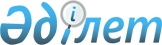 О продлении срока действия ставок ввозных таможенных пошлин Единого таможенного тарифа Евразийского экономического союза в отношении отдельных видов какао-продуктов
					
			Утративший силу
			
			
		
					Решение Коллегии Евразийской экономической комиссии от 6 августа 2019 года № 139. Утратило силу решением Коллегии Евразийской экономической комиссии от 17 августа 2021 года № 100.
      Сноска. Решение утратило силу Решением Коллегии Евразийской экономической комиссии от 17.08.2021 № 100 (порядок введения в действие см. п.2).
      В соответствии со статьями 42 и 45 Договора о Евразийском экономическом союзе от 29 мая 2014 года Коллегия Евразийской экономической комиссии решила: 
      1. Продлить срок действия ставок ввозных таможенных пошлин Единого таможенного тарифа Евразийского экономического союза (приложение к Решению Совета Евразийской экономической комиссии от 16 июля 2012 г. № 54), установленных Решением Коллегии Евразийской экономической комиссии от 18 августа 2017 г. № 99, в отношении какао-пасты необезжиренной и какао-масла, какао-жира, классифицируемых кодами 1803 10 000 0 и 1804 00 000 0 ТН ВЭД ЕАЭС, в размере 0 процентов от таможенной стоимости по 31 декабря 2022 г. включительно.
      2. Внести в Единый таможенный тариф Евразийского экономического союза (приложение к Решению Совета Евразийской экономической комиссии от 16 июля 2012 г. № 54) следующие изменения:
      а) в позициях с кодами 1803 10 000 0 и 1804 00 000 0 ТН ВЭД ЕАЭС ссылку на примечание к Единому таможенному тарифу Евразийского экономического союза "1С)" заменить ссылкой "59С)";
      б) примечания к Единому таможенному тарифу Евразийского экономического союза дополнить примечанием 59С следующего содержания:
      "59С) Ставка ввозной таможенной пошлины в размере 0 (ноль) % от таможенной стоимости применяется с 01.01.2020 по 31.12.2022 включительно.".
      3. Настоящее Решение вступает в силу по истечении 30 календарных дней с даты его официального опубликования, но не ранее 1 января 2020 г.
					© 2012. РГП на ПХВ «Институт законодательства и правовой информации Республики Казахстан» Министерства юстиции Республики Казахстан
				
      Председатель Коллегии      Евразийской экономической комиссии

Т. Саркисян    
